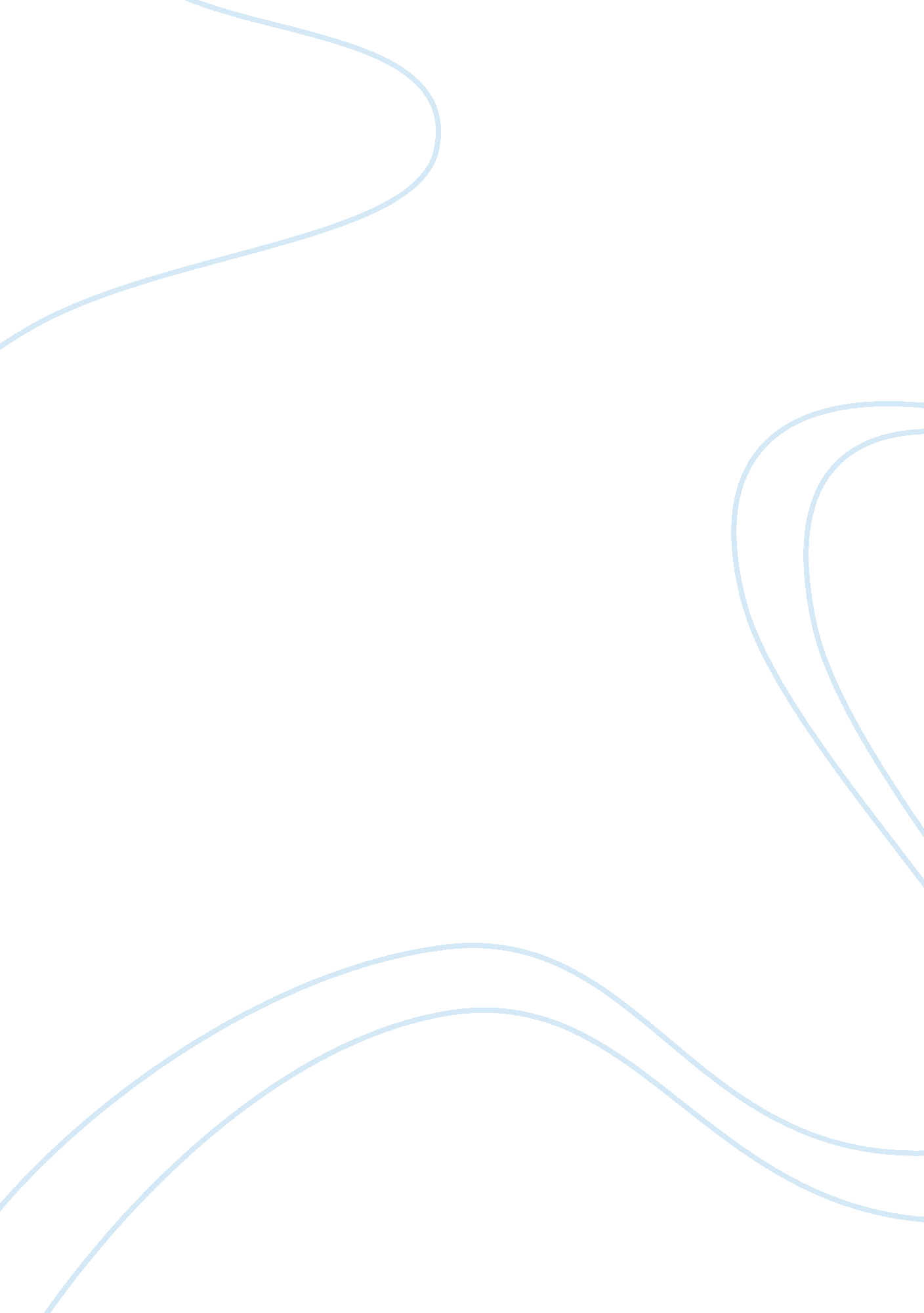 Free mba dissertation topicsLiterature, Russian Literature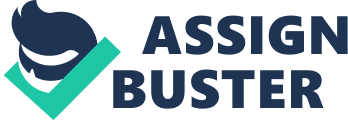 1. 0. Introduction The aim of this guide is to assist in selecting an MBA dissertation topic and to provide practical advice on how to go about writing a dissertation. MBA dissertations incorporate numerous topics covering various aspects of business. Typically, writing a business dissertation involves questions such as how to report the features of the design and how to adequately report research results. Consequently, the latter part of the guide serves as a handy reference source to navigate the writer through the process. 2. 0. Categories 2. 1. Management and E-business 2. 1. 1. An investigation into e-business security management in internet banking: Acase studyof Lloyds TSB 2. 1. 2. An assessment of the critical success factors for implementing e-business strategic risk management. A case study of Royal Mail 2. 1. 3. Measuring organisational change management capabilities in making the transformation to e-business customer relationship platforms 2. 1. 4. An assessment of the opportunity gains from creating awareness andeducationfor e-business knowledge management in UK SMEs 2. 1. 5. An examination of external forces impacting organisational e-business strategies. A case study of British Airways 2. 2. Managerial economics 2. 2. 1. Establishing a measurement for game theory suitable for analysing the different players’ behaviour and interaction between them 2. 2. 2. An assessment of how managerial pursuit of value maximization through acquisitions intensifies the manager-shareholder conflict in the banking sector 2. 2. 3. An analysis of pricediscriminationand competition between major UK supermarkets: The case of Tesco and ASDA 2. 2. 4. An analysis of the laws of diminishing returns and profitable microfinance in Indonesia 2. 2. 5. An assessment of demand segmentation models in the tourist industry. A case study of TUI Travel 2. 3. International negotiations 2. 3. 1. An analysis of factors influencing cross-cultural negotiation processes in head-office subsidiary relationships. A case study of Ikea in Russia 2. 3. 2. An investigation into the impact of negotiation context on negotiation outcome between governments and multinational corporations. A case study of the Nigerian oil and gas industry 2. 3. 3. An examination of international negotiation tactics in crossborder mergers and acquisitions projects. A case study of BMW and Rover 2. 3. 4. A comparative study of Chinese and Japanese patterns of behaviour in buyer-seller negotiations. A review of the literature 2. 3. 5. Analysing international negotiation in high risk business ventures: Towards a model for dealing with conflicts in international business relationships 2. 4. International business law 2. 4. 1. What are the problems associated with enforcement of intellectual property rights in developing countriesA case study of Bangladesh 2. 4. 2. Do the benefits of achieving global patent policy harmonization outweigh the disadvantagesA case study of the pharmaceutical industry 2. 4. 3. An examination of the interactive complexities of competition law and consumer protection law: A study of the European Commission integrated framework for competition policy and consumer protection policy 2. 4. 4. An assessment of resolutions for international conflicting Cyberspace laws: A case study of US and European personal information protection laws 2. 4. 5. An analysis of multinational corporationaccountabilityforhuman rightsviolations: A case study of sweatshop violations of women’s rights in Vietnam 2. 5. Financial Management 2. 5. 1. An evaluation of budgeting and forecasting methods and application in UK manufacturing. A case study of the automotive industry 2. 5. 2. An assessment of financial management and performance of SMEs in Singapore. Managing cash flows for overseas financial expansion 2. 5. 3. Do Islamic financial management banking risks differ from conventional banking risksA case study of Pakistan and the UK 2. 5. 4. An analysis of the financial management of majority state-owned banks and justifications for corporate bonus pay-outs. The case of Royal bank of Scotland 2. 5. 5. An analysis of the impact of corporate financial management structures on decision-making processes. A case study of investment banking in Japan 3. How to Structure an MBA Dissertation, Tips For details on how to structure your MBA dissertation, kindly check out the following post: How to Structure a dissertation (chapters) 
How to structure a dissertation (chapters and subchapters) 
How to structure a dissertation research proposal 